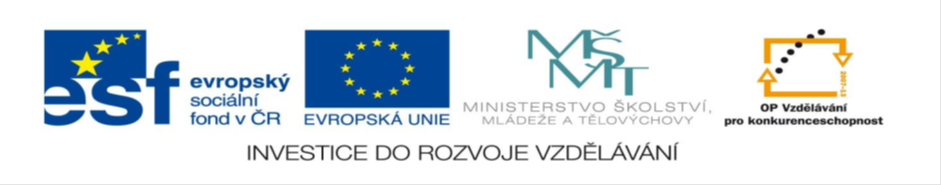 Vocabulary revising - Unit 5: Places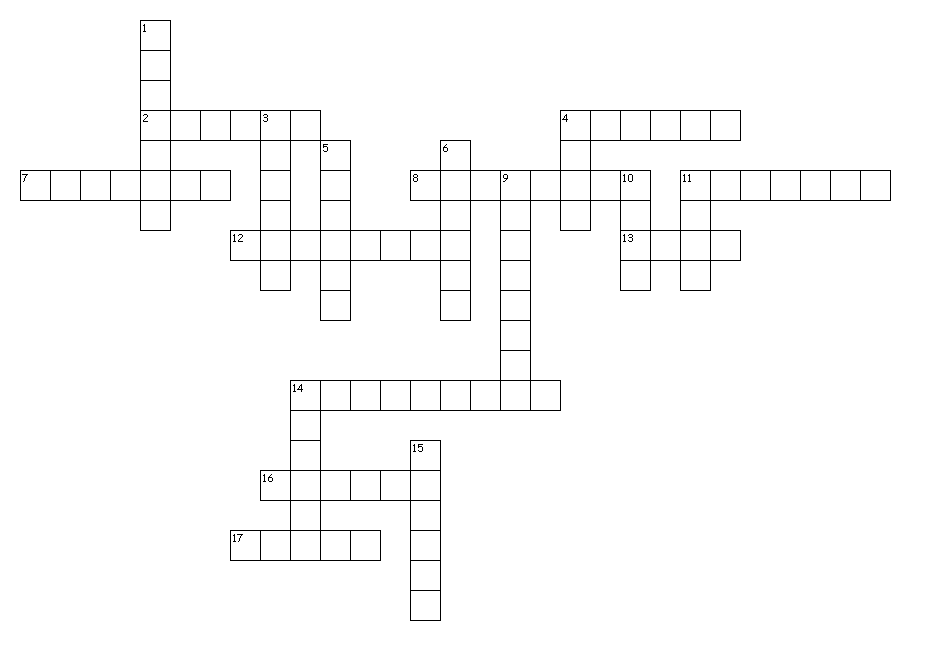 Across2. kostel4. náměstí7. mezi8. koupelna11. ložnice12. šatní skříň13. dřez14. polička16. kino17. podDown1. kuchyň3. sklep4. obchod5. lednice6. fotoaparát9. nemocnice10. zmeškat11. banka14. za15. zahrada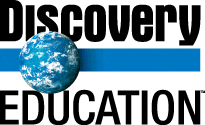 S O L U T I O NKitchenChurchCellarSquareFridgeCameraBetweenBathroomHospitalMissBankWardrobeSinkBehindGardenCinemaUnderNázev projektu:	Šablony Špičák  Číslo projektu:	CZ.1.07/1.4.00/21.2735Šablona:	III/2Autor výukového materiálu:	Mgr. Iveta TruhlářováVýukový materiál vytvořen:	březen 2012Výukový materiál je určen pro:	šestý ročníkVY_32_INOVACE_175